Paris, le 11 Septembre 2018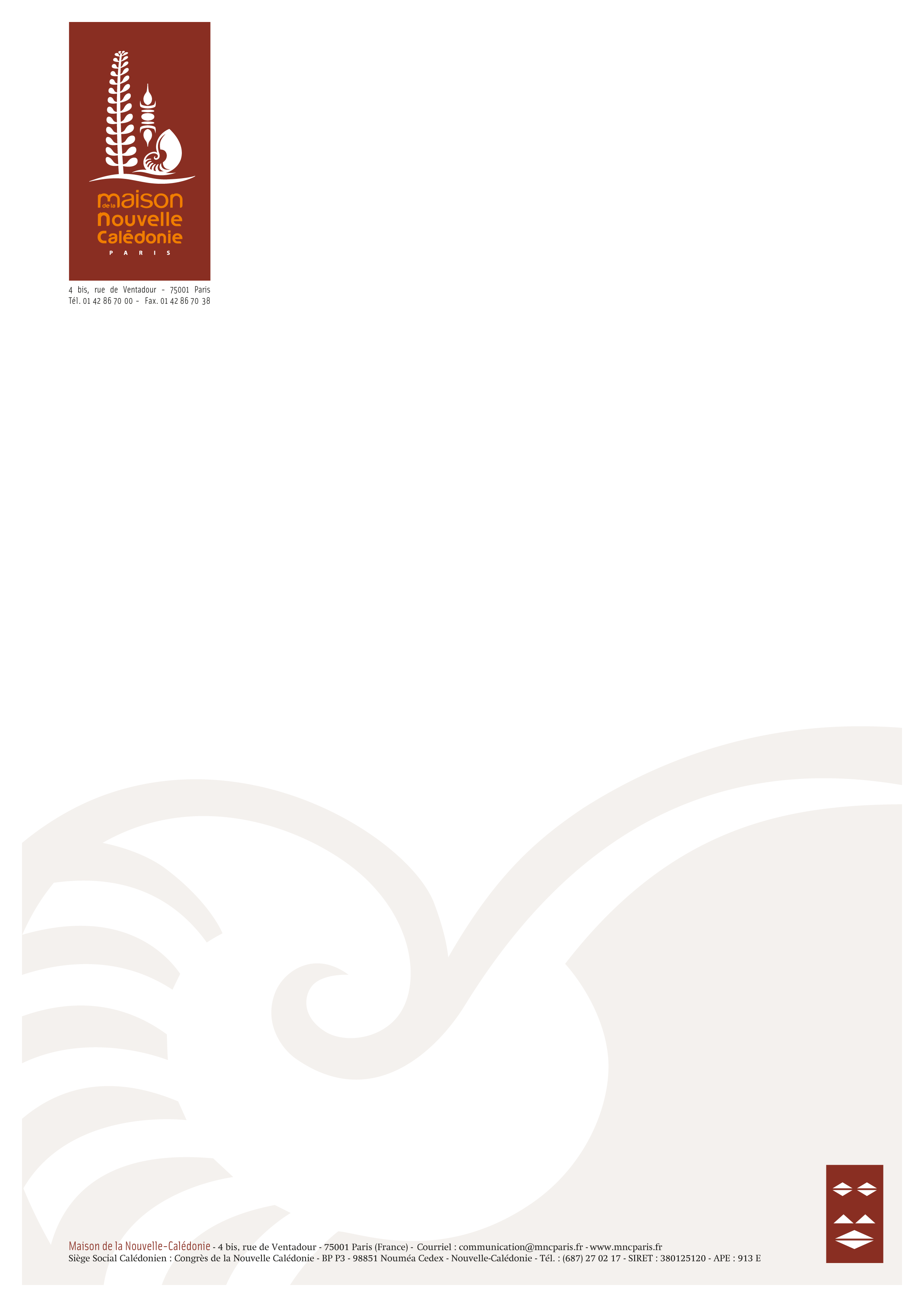 SITUATION DES ETUDIANTS NEO CALEDONIENS NES EN METROPOLEMesdames et Messieurs,La Maison de la Nouvelle-Calédonie à Paris porte des missions de service public en direction des ressortissants français néo-calédoniens présents sur le sol métropolitain. Son Service Etudiant a pour mission d’accompagner les jeunes durant tout leur parcours de formation en Métropole  afin de les aider dans toutes leurs démarches et formalités administratives, en particulier leur immatriculation socialeL’étudiant qui s’adresse à votre guichet est né en Métropole et a récupéré son numéro de sécurité sociale auprès de la direction Régionale de l’INSEE Direction Régionale de l’INSEEDivision Répertoire et Fichiers démographiquesClaudine Couroussé105, rue des Français LibresBP 6740144274 Nantes cedex 2Étant français de Nouvelle-Calédonie né en Métropole, cet étudiant doit être enregistré auprès de la Caisse Primaire d’Assurance Maladie de sa ville d’études. Nous vous remercions de faire en sorte que cet étudiant finalise son inscription afin d’être assuré comme il se doit.Pour plus de renseignements vous pouvez joindre Agnès SIRAUT, chef du Service Etudiant Formation jeunesse à la Maison de la Nouvelle-Calédonie à Paris.MAIL :  agnes.siraut@mncparis.frTEL : 07 78 47 00 67 / 01 42 86 70 23Avec mes remerciements anticipés, je vous prie d’agréer, Mesdames, Messieurs, l’expression de ma parfaite considération.